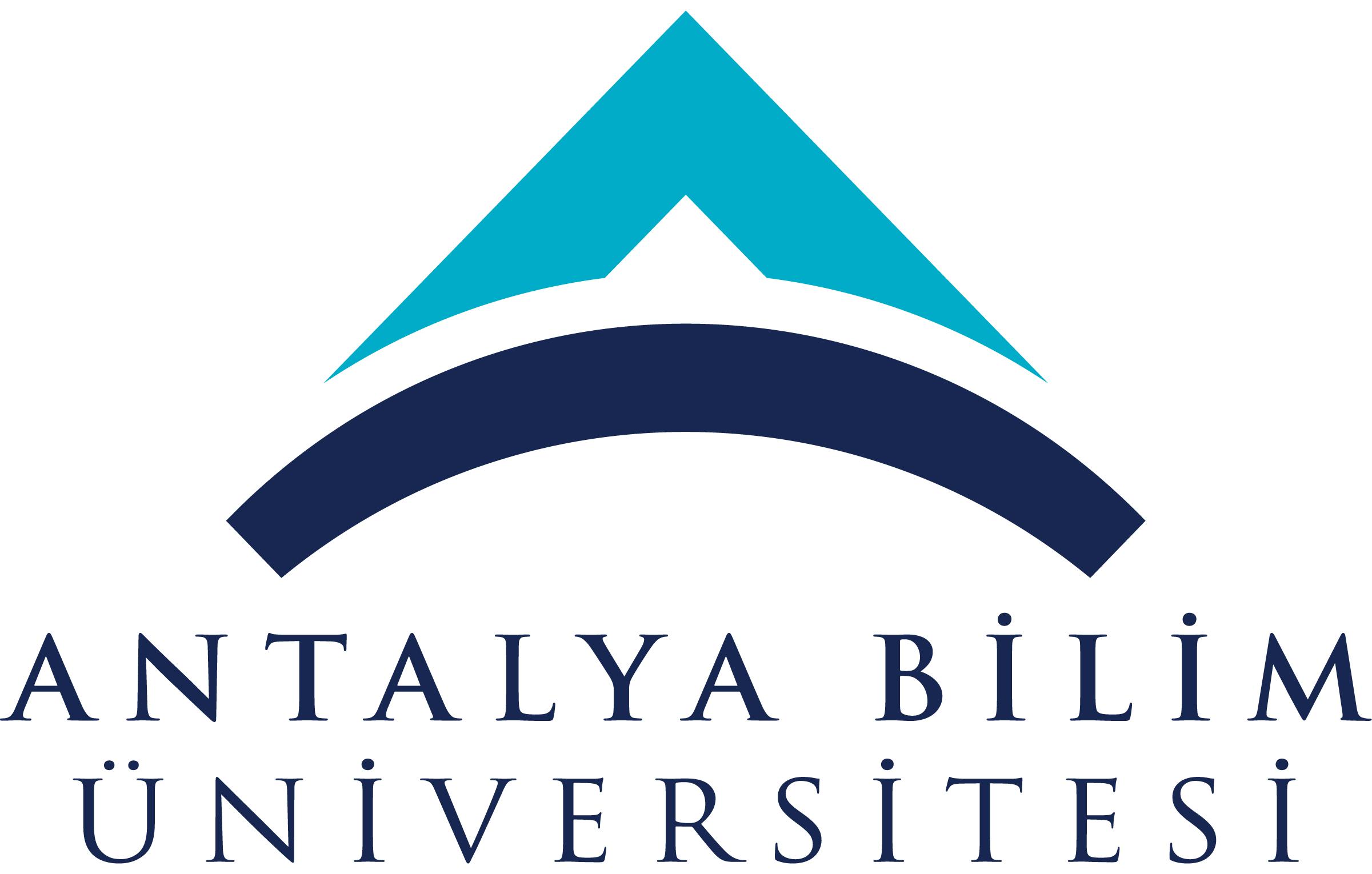 ECTS Course Description FormECTS Course Description FormECTS Course Description FormECTS Course Description FormECTS Course Description FormECTS Course Description FormECTS Course Description FormECTS Course Description FormECTS Course Description FormECTS Course Description FormECTS Course Description FormPART I ( Senate Approval)PART I ( Senate Approval)PART I ( Senate Approval)PART I ( Senate Approval)PART I ( Senate Approval)PART I ( Senate Approval)PART I ( Senate Approval)PART I ( Senate Approval)PART I ( Senate Approval)PART I ( Senate Approval)PART I ( Senate Approval)PART I ( Senate Approval)PART I ( Senate Approval)Offering School  College of EngineeringCollege of EngineeringCollege of EngineeringCollege of EngineeringCollege of EngineeringCollege of EngineeringCollege of EngineeringCollege of EngineeringCollege of EngineeringCollege of EngineeringCollege of EngineeringCollege of EngineeringOffering DepartmentIndustrial EngineeringIndustrial EngineeringIndustrial EngineeringIndustrial EngineeringIndustrial EngineeringIndustrial EngineeringIndustrial EngineeringIndustrial EngineeringIndustrial EngineeringIndustrial EngineeringIndustrial EngineeringIndustrial EngineeringProgram(s) Offered toIndustrial EngineeringIndustrial EngineeringIndustrial EngineeringMandatoryMandatoryMandatoryMandatoryMandatoryMandatoryMandatoryMandatoryMandatoryProgram(s) Offered toComputer Engineering, Civil EngineeringComputer Engineering, Civil EngineeringComputer Engineering, Civil EngineeringElectiveElectiveElectiveElectiveElectiveElectiveElectiveElectiveElectiveProgram(s) Offered toElectrical and Electronics Engineering, ManagementElectrical and Electronics Engineering, ManagementElectrical and Electronics Engineering, ManagementElectiveElectiveElectiveElectiveElectiveElectiveElectiveElectiveElectiveCourse Code IE 312IE 312IE 312IE 312IE 312IE 312IE 312IE 312IE 312IE 312IE 312IE 312Course NameEngineering Quality ControlEngineering Quality ControlEngineering Quality ControlEngineering Quality ControlEngineering Quality ControlEngineering Quality ControlEngineering Quality ControlEngineering Quality ControlEngineering Quality ControlEngineering Quality ControlEngineering Quality ControlEngineering Quality ControlLanguage of InstructionEnglishEnglishEnglishEnglishEnglishEnglishEnglishEnglishEnglishEnglishEnglishEnglishType of CourseLectureLectureLectureLectureLectureLectureLectureLectureLectureLectureLectureLectureLevel of Course3rd year3rd year3rd year3rd year3rd year3rd year3rd year3rd year3rd year3rd year3rd year3rd yearHours per WeekLecture: 3Laboratory: 1Recitation: 1Practical:  Studio: Studio: Studio: Other: Other: Other: Other: Other: ECTS Credit777777777777Grading ModeLetter GradeLetter GradeLetter GradeLetter GradeLetter GradeLetter GradeLetter GradeLetter GradeLetter GradeLetter GradeLetter GradeLetter GradePre-requisitesIE 211IE 211IE 211IE 211IE 211IE 211IE 211IE 211IE 211IE 211IE 211IE 211Co-requisites------------Registration Restriction------------Educational Objective​Provide an introduction to the fundamental concepts of statistical process control, strategic total quality management, six sigma and the application of these concepts, philosophies, and strategies to issues arising in government and industry. 
Statistical analysis and control graph interpretation and their complexity in the workplace application provides a better understanding of the student. Gains skills in diagnosing and analyzing problems which will cause variation in manufacturing and service sector processes.

Provide a basic understanding of "widely-used" quality analysis tools and techniques. Create an awareness of the quality management problem-solving techniques currently in use.​Provide an introduction to the fundamental concepts of statistical process control, strategic total quality management, six sigma and the application of these concepts, philosophies, and strategies to issues arising in government and industry. 
Statistical analysis and control graph interpretation and their complexity in the workplace application provides a better understanding of the student. Gains skills in diagnosing and analyzing problems which will cause variation in manufacturing and service sector processes.

Provide a basic understanding of "widely-used" quality analysis tools and techniques. Create an awareness of the quality management problem-solving techniques currently in use.​Provide an introduction to the fundamental concepts of statistical process control, strategic total quality management, six sigma and the application of these concepts, philosophies, and strategies to issues arising in government and industry. 
Statistical analysis and control graph interpretation and their complexity in the workplace application provides a better understanding of the student. Gains skills in diagnosing and analyzing problems which will cause variation in manufacturing and service sector processes.

Provide a basic understanding of "widely-used" quality analysis tools and techniques. Create an awareness of the quality management problem-solving techniques currently in use.​Provide an introduction to the fundamental concepts of statistical process control, strategic total quality management, six sigma and the application of these concepts, philosophies, and strategies to issues arising in government and industry. 
Statistical analysis and control graph interpretation and their complexity in the workplace application provides a better understanding of the student. Gains skills in diagnosing and analyzing problems which will cause variation in manufacturing and service sector processes.

Provide a basic understanding of "widely-used" quality analysis tools and techniques. Create an awareness of the quality management problem-solving techniques currently in use.​Provide an introduction to the fundamental concepts of statistical process control, strategic total quality management, six sigma and the application of these concepts, philosophies, and strategies to issues arising in government and industry. 
Statistical analysis and control graph interpretation and their complexity in the workplace application provides a better understanding of the student. Gains skills in diagnosing and analyzing problems which will cause variation in manufacturing and service sector processes.

Provide a basic understanding of "widely-used" quality analysis tools and techniques. Create an awareness of the quality management problem-solving techniques currently in use.​Provide an introduction to the fundamental concepts of statistical process control, strategic total quality management, six sigma and the application of these concepts, philosophies, and strategies to issues arising in government and industry. 
Statistical analysis and control graph interpretation and their complexity in the workplace application provides a better understanding of the student. Gains skills in diagnosing and analyzing problems which will cause variation in manufacturing and service sector processes.

Provide a basic understanding of "widely-used" quality analysis tools and techniques. Create an awareness of the quality management problem-solving techniques currently in use.​Provide an introduction to the fundamental concepts of statistical process control, strategic total quality management, six sigma and the application of these concepts, philosophies, and strategies to issues arising in government and industry. 
Statistical analysis and control graph interpretation and their complexity in the workplace application provides a better understanding of the student. Gains skills in diagnosing and analyzing problems which will cause variation in manufacturing and service sector processes.

Provide a basic understanding of "widely-used" quality analysis tools and techniques. Create an awareness of the quality management problem-solving techniques currently in use.​Provide an introduction to the fundamental concepts of statistical process control, strategic total quality management, six sigma and the application of these concepts, philosophies, and strategies to issues arising in government and industry. 
Statistical analysis and control graph interpretation and their complexity in the workplace application provides a better understanding of the student. Gains skills in diagnosing and analyzing problems which will cause variation in manufacturing and service sector processes.

Provide a basic understanding of "widely-used" quality analysis tools and techniques. Create an awareness of the quality management problem-solving techniques currently in use.​Provide an introduction to the fundamental concepts of statistical process control, strategic total quality management, six sigma and the application of these concepts, philosophies, and strategies to issues arising in government and industry. 
Statistical analysis and control graph interpretation and their complexity in the workplace application provides a better understanding of the student. Gains skills in diagnosing and analyzing problems which will cause variation in manufacturing and service sector processes.

Provide a basic understanding of "widely-used" quality analysis tools and techniques. Create an awareness of the quality management problem-solving techniques currently in use.​Provide an introduction to the fundamental concepts of statistical process control, strategic total quality management, six sigma and the application of these concepts, philosophies, and strategies to issues arising in government and industry. 
Statistical analysis and control graph interpretation and their complexity in the workplace application provides a better understanding of the student. Gains skills in diagnosing and analyzing problems which will cause variation in manufacturing and service sector processes.

Provide a basic understanding of "widely-used" quality analysis tools and techniques. Create an awareness of the quality management problem-solving techniques currently in use.​Provide an introduction to the fundamental concepts of statistical process control, strategic total quality management, six sigma and the application of these concepts, philosophies, and strategies to issues arising in government and industry. 
Statistical analysis and control graph interpretation and their complexity in the workplace application provides a better understanding of the student. Gains skills in diagnosing and analyzing problems which will cause variation in manufacturing and service sector processes.

Provide a basic understanding of "widely-used" quality analysis tools and techniques. Create an awareness of the quality management problem-solving techniques currently in use.​Provide an introduction to the fundamental concepts of statistical process control, strategic total quality management, six sigma and the application of these concepts, philosophies, and strategies to issues arising in government and industry. 
Statistical analysis and control graph interpretation and their complexity in the workplace application provides a better understanding of the student. Gains skills in diagnosing and analyzing problems which will cause variation in manufacturing and service sector processes.

Provide a basic understanding of "widely-used" quality analysis tools and techniques. Create an awareness of the quality management problem-solving techniques currently in use.Course DescriptionThe design of Modern quality control techniques and statistical process control systems offers acceptance sampling and process improvement.
The design of Modern quality control techniques and statistical process control systems offers acceptance sampling and process improvement.
The design of Modern quality control techniques and statistical process control systems offers acceptance sampling and process improvement.
The design of Modern quality control techniques and statistical process control systems offers acceptance sampling and process improvement.
The design of Modern quality control techniques and statistical process control systems offers acceptance sampling and process improvement.
The design of Modern quality control techniques and statistical process control systems offers acceptance sampling and process improvement.
The design of Modern quality control techniques and statistical process control systems offers acceptance sampling and process improvement.
The design of Modern quality control techniques and statistical process control systems offers acceptance sampling and process improvement.
The design of Modern quality control techniques and statistical process control systems offers acceptance sampling and process improvement.
The design of Modern quality control techniques and statistical process control systems offers acceptance sampling and process improvement.
The design of Modern quality control techniques and statistical process control systems offers acceptance sampling and process improvement.
The design of Modern quality control techniques and statistical process control systems offers acceptance sampling and process improvement.
Learning Outcomes LO1LO1LO1 defining terms and words related to Quality management, explaining why quality culture is importantLO2 use of a wide range of methods and recent developments (e.g. QA/QC, STQM, Six Sigma and DFSS) on Quality controlLO3 Analyzing and evaluating DataLO4 Current Statistical methods in-depth learning, engineering and quality control applications in the fields LO5 Learning the use of Minitab software in the quality control areaLO6 Prepare and interpret control graphs for Quality supervision and improvementLO1 defining terms and words related to Quality management, explaining why quality culture is importantLO2 use of a wide range of methods and recent developments (e.g. QA/QC, STQM, Six Sigma and DFSS) on Quality controlLO3 Analyzing and evaluating DataLO4 Current Statistical methods in-depth learning, engineering and quality control applications in the fields LO5 Learning the use of Minitab software in the quality control areaLO6 Prepare and interpret control graphs for Quality supervision and improvementLO1 defining terms and words related to Quality management, explaining why quality culture is importantLO2 use of a wide range of methods and recent developments (e.g. QA/QC, STQM, Six Sigma and DFSS) on Quality controlLO3 Analyzing and evaluating DataLO4 Current Statistical methods in-depth learning, engineering and quality control applications in the fields LO5 Learning the use of Minitab software in the quality control areaLO6 Prepare and interpret control graphs for Quality supervision and improvementLO1 defining terms and words related to Quality management, explaining why quality culture is importantLO2 use of a wide range of methods and recent developments (e.g. QA/QC, STQM, Six Sigma and DFSS) on Quality controlLO3 Analyzing and evaluating DataLO4 Current Statistical methods in-depth learning, engineering and quality control applications in the fields LO5 Learning the use of Minitab software in the quality control areaLO6 Prepare and interpret control graphs for Quality supervision and improvementLO1 defining terms and words related to Quality management, explaining why quality culture is importantLO2 use of a wide range of methods and recent developments (e.g. QA/QC, STQM, Six Sigma and DFSS) on Quality controlLO3 Analyzing and evaluating DataLO4 Current Statistical methods in-depth learning, engineering and quality control applications in the fields LO5 Learning the use of Minitab software in the quality control areaLO6 Prepare and interpret control graphs for Quality supervision and improvementLO1 defining terms and words related to Quality management, explaining why quality culture is importantLO2 use of a wide range of methods and recent developments (e.g. QA/QC, STQM, Six Sigma and DFSS) on Quality controlLO3 Analyzing and evaluating DataLO4 Current Statistical methods in-depth learning, engineering and quality control applications in the fields LO5 Learning the use of Minitab software in the quality control areaLO6 Prepare and interpret control graphs for Quality supervision and improvementLO1 defining terms and words related to Quality management, explaining why quality culture is importantLO2 use of a wide range of methods and recent developments (e.g. QA/QC, STQM, Six Sigma and DFSS) on Quality controlLO3 Analyzing and evaluating DataLO4 Current Statistical methods in-depth learning, engineering and quality control applications in the fields LO5 Learning the use of Minitab software in the quality control areaLO6 Prepare and interpret control graphs for Quality supervision and improvementLO1 defining terms and words related to Quality management, explaining why quality culture is importantLO2 use of a wide range of methods and recent developments (e.g. QA/QC, STQM, Six Sigma and DFSS) on Quality controlLO3 Analyzing and evaluating DataLO4 Current Statistical methods in-depth learning, engineering and quality control applications in the fields LO5 Learning the use of Minitab software in the quality control areaLO6 Prepare and interpret control graphs for Quality supervision and improvementLO1 defining terms and words related to Quality management, explaining why quality culture is importantLO2 use of a wide range of methods and recent developments (e.g. QA/QC, STQM, Six Sigma and DFSS) on Quality controlLO3 Analyzing and evaluating DataLO4 Current Statistical methods in-depth learning, engineering and quality control applications in the fields LO5 Learning the use of Minitab software in the quality control areaLO6 Prepare and interpret control graphs for Quality supervision and improvementLO1 defining terms and words related to Quality management, explaining why quality culture is importantLO2 use of a wide range of methods and recent developments (e.g. QA/QC, STQM, Six Sigma and DFSS) on Quality controlLO3 Analyzing and evaluating DataLO4 Current Statistical methods in-depth learning, engineering and quality control applications in the fields LO5 Learning the use of Minitab software in the quality control areaLO6 Prepare and interpret control graphs for Quality supervision and improvementLearning Outcomes LO2LO2LO1 defining terms and words related to Quality management, explaining why quality culture is importantLO2 use of a wide range of methods and recent developments (e.g. QA/QC, STQM, Six Sigma and DFSS) on Quality controlLO3 Analyzing and evaluating DataLO4 Current Statistical methods in-depth learning, engineering and quality control applications in the fields LO5 Learning the use of Minitab software in the quality control areaLO6 Prepare and interpret control graphs for Quality supervision and improvementLO1 defining terms and words related to Quality management, explaining why quality culture is importantLO2 use of a wide range of methods and recent developments (e.g. QA/QC, STQM, Six Sigma and DFSS) on Quality controlLO3 Analyzing and evaluating DataLO4 Current Statistical methods in-depth learning, engineering and quality control applications in the fields LO5 Learning the use of Minitab software in the quality control areaLO6 Prepare and interpret control graphs for Quality supervision and improvementLO1 defining terms and words related to Quality management, explaining why quality culture is importantLO2 use of a wide range of methods and recent developments (e.g. QA/QC, STQM, Six Sigma and DFSS) on Quality controlLO3 Analyzing and evaluating DataLO4 Current Statistical methods in-depth learning, engineering and quality control applications in the fields LO5 Learning the use of Minitab software in the quality control areaLO6 Prepare and interpret control graphs for Quality supervision and improvementLO1 defining terms and words related to Quality management, explaining why quality culture is importantLO2 use of a wide range of methods and recent developments (e.g. QA/QC, STQM, Six Sigma and DFSS) on Quality controlLO3 Analyzing and evaluating DataLO4 Current Statistical methods in-depth learning, engineering and quality control applications in the fields LO5 Learning the use of Minitab software in the quality control areaLO6 Prepare and interpret control graphs for Quality supervision and improvementLO1 defining terms and words related to Quality management, explaining why quality culture is importantLO2 use of a wide range of methods and recent developments (e.g. QA/QC, STQM, Six Sigma and DFSS) on Quality controlLO3 Analyzing and evaluating DataLO4 Current Statistical methods in-depth learning, engineering and quality control applications in the fields LO5 Learning the use of Minitab software in the quality control areaLO6 Prepare and interpret control graphs for Quality supervision and improvementLO1 defining terms and words related to Quality management, explaining why quality culture is importantLO2 use of a wide range of methods and recent developments (e.g. QA/QC, STQM, Six Sigma and DFSS) on Quality controlLO3 Analyzing and evaluating DataLO4 Current Statistical methods in-depth learning, engineering and quality control applications in the fields LO5 Learning the use of Minitab software in the quality control areaLO6 Prepare and interpret control graphs for Quality supervision and improvementLO1 defining terms and words related to Quality management, explaining why quality culture is importantLO2 use of a wide range of methods and recent developments (e.g. QA/QC, STQM, Six Sigma and DFSS) on Quality controlLO3 Analyzing and evaluating DataLO4 Current Statistical methods in-depth learning, engineering and quality control applications in the fields LO5 Learning the use of Minitab software in the quality control areaLO6 Prepare and interpret control graphs for Quality supervision and improvementLO1 defining terms and words related to Quality management, explaining why quality culture is importantLO2 use of a wide range of methods and recent developments (e.g. QA/QC, STQM, Six Sigma and DFSS) on Quality controlLO3 Analyzing and evaluating DataLO4 Current Statistical methods in-depth learning, engineering and quality control applications in the fields LO5 Learning the use of Minitab software in the quality control areaLO6 Prepare and interpret control graphs for Quality supervision and improvementLO1 defining terms and words related to Quality management, explaining why quality culture is importantLO2 use of a wide range of methods and recent developments (e.g. QA/QC, STQM, Six Sigma and DFSS) on Quality controlLO3 Analyzing and evaluating DataLO4 Current Statistical methods in-depth learning, engineering and quality control applications in the fields LO5 Learning the use of Minitab software in the quality control areaLO6 Prepare and interpret control graphs for Quality supervision and improvementLO1 defining terms and words related to Quality management, explaining why quality culture is importantLO2 use of a wide range of methods and recent developments (e.g. QA/QC, STQM, Six Sigma and DFSS) on Quality controlLO3 Analyzing and evaluating DataLO4 Current Statistical methods in-depth learning, engineering and quality control applications in the fields LO5 Learning the use of Minitab software in the quality control areaLO6 Prepare and interpret control graphs for Quality supervision and improvementLearning Outcomes LO3LO3LO1 defining terms and words related to Quality management, explaining why quality culture is importantLO2 use of a wide range of methods and recent developments (e.g. QA/QC, STQM, Six Sigma and DFSS) on Quality controlLO3 Analyzing and evaluating DataLO4 Current Statistical methods in-depth learning, engineering and quality control applications in the fields LO5 Learning the use of Minitab software in the quality control areaLO6 Prepare and interpret control graphs for Quality supervision and improvementLO1 defining terms and words related to Quality management, explaining why quality culture is importantLO2 use of a wide range of methods and recent developments (e.g. QA/QC, STQM, Six Sigma and DFSS) on Quality controlLO3 Analyzing and evaluating DataLO4 Current Statistical methods in-depth learning, engineering and quality control applications in the fields LO5 Learning the use of Minitab software in the quality control areaLO6 Prepare and interpret control graphs for Quality supervision and improvementLO1 defining terms and words related to Quality management, explaining why quality culture is importantLO2 use of a wide range of methods and recent developments (e.g. QA/QC, STQM, Six Sigma and DFSS) on Quality controlLO3 Analyzing and evaluating DataLO4 Current Statistical methods in-depth learning, engineering and quality control applications in the fields LO5 Learning the use of Minitab software in the quality control areaLO6 Prepare and interpret control graphs for Quality supervision and improvementLO1 defining terms and words related to Quality management, explaining why quality culture is importantLO2 use of a wide range of methods and recent developments (e.g. QA/QC, STQM, Six Sigma and DFSS) on Quality controlLO3 Analyzing and evaluating DataLO4 Current Statistical methods in-depth learning, engineering and quality control applications in the fields LO5 Learning the use of Minitab software in the quality control areaLO6 Prepare and interpret control graphs for Quality supervision and improvementLO1 defining terms and words related to Quality management, explaining why quality culture is importantLO2 use of a wide range of methods and recent developments (e.g. QA/QC, STQM, Six Sigma and DFSS) on Quality controlLO3 Analyzing and evaluating DataLO4 Current Statistical methods in-depth learning, engineering and quality control applications in the fields LO5 Learning the use of Minitab software in the quality control areaLO6 Prepare and interpret control graphs for Quality supervision and improvementLO1 defining terms and words related to Quality management, explaining why quality culture is importantLO2 use of a wide range of methods and recent developments (e.g. QA/QC, STQM, Six Sigma and DFSS) on Quality controlLO3 Analyzing and evaluating DataLO4 Current Statistical methods in-depth learning, engineering and quality control applications in the fields LO5 Learning the use of Minitab software in the quality control areaLO6 Prepare and interpret control graphs for Quality supervision and improvementLO1 defining terms and words related to Quality management, explaining why quality culture is importantLO2 use of a wide range of methods and recent developments (e.g. QA/QC, STQM, Six Sigma and DFSS) on Quality controlLO3 Analyzing and evaluating DataLO4 Current Statistical methods in-depth learning, engineering and quality control applications in the fields LO5 Learning the use of Minitab software in the quality control areaLO6 Prepare and interpret control graphs for Quality supervision and improvementLO1 defining terms and words related to Quality management, explaining why quality culture is importantLO2 use of a wide range of methods and recent developments (e.g. QA/QC, STQM, Six Sigma and DFSS) on Quality controlLO3 Analyzing and evaluating DataLO4 Current Statistical methods in-depth learning, engineering and quality control applications in the fields LO5 Learning the use of Minitab software in the quality control areaLO6 Prepare and interpret control graphs for Quality supervision and improvementLO1 defining terms and words related to Quality management, explaining why quality culture is importantLO2 use of a wide range of methods and recent developments (e.g. QA/QC, STQM, Six Sigma and DFSS) on Quality controlLO3 Analyzing and evaluating DataLO4 Current Statistical methods in-depth learning, engineering and quality control applications in the fields LO5 Learning the use of Minitab software in the quality control areaLO6 Prepare and interpret control graphs for Quality supervision and improvementLO1 defining terms and words related to Quality management, explaining why quality culture is importantLO2 use of a wide range of methods and recent developments (e.g. QA/QC, STQM, Six Sigma and DFSS) on Quality controlLO3 Analyzing and evaluating DataLO4 Current Statistical methods in-depth learning, engineering and quality control applications in the fields LO5 Learning the use of Minitab software in the quality control areaLO6 Prepare and interpret control graphs for Quality supervision and improvementLearning Outcomes LO4LO4LO1 defining terms and words related to Quality management, explaining why quality culture is importantLO2 use of a wide range of methods and recent developments (e.g. QA/QC, STQM, Six Sigma and DFSS) on Quality controlLO3 Analyzing and evaluating DataLO4 Current Statistical methods in-depth learning, engineering and quality control applications in the fields LO5 Learning the use of Minitab software in the quality control areaLO6 Prepare and interpret control graphs for Quality supervision and improvementLO1 defining terms and words related to Quality management, explaining why quality culture is importantLO2 use of a wide range of methods and recent developments (e.g. QA/QC, STQM, Six Sigma and DFSS) on Quality controlLO3 Analyzing and evaluating DataLO4 Current Statistical methods in-depth learning, engineering and quality control applications in the fields LO5 Learning the use of Minitab software in the quality control areaLO6 Prepare and interpret control graphs for Quality supervision and improvementLO1 defining terms and words related to Quality management, explaining why quality culture is importantLO2 use of a wide range of methods and recent developments (e.g. QA/QC, STQM, Six Sigma and DFSS) on Quality controlLO3 Analyzing and evaluating DataLO4 Current Statistical methods in-depth learning, engineering and quality control applications in the fields LO5 Learning the use of Minitab software in the quality control areaLO6 Prepare and interpret control graphs for Quality supervision and improvementLO1 defining terms and words related to Quality management, explaining why quality culture is importantLO2 use of a wide range of methods and recent developments (e.g. QA/QC, STQM, Six Sigma and DFSS) on Quality controlLO3 Analyzing and evaluating DataLO4 Current Statistical methods in-depth learning, engineering and quality control applications in the fields LO5 Learning the use of Minitab software in the quality control areaLO6 Prepare and interpret control graphs for Quality supervision and improvementLO1 defining terms and words related to Quality management, explaining why quality culture is importantLO2 use of a wide range of methods and recent developments (e.g. QA/QC, STQM, Six Sigma and DFSS) on Quality controlLO3 Analyzing and evaluating DataLO4 Current Statistical methods in-depth learning, engineering and quality control applications in the fields LO5 Learning the use of Minitab software in the quality control areaLO6 Prepare and interpret control graphs for Quality supervision and improvementLO1 defining terms and words related to Quality management, explaining why quality culture is importantLO2 use of a wide range of methods and recent developments (e.g. QA/QC, STQM, Six Sigma and DFSS) on Quality controlLO3 Analyzing and evaluating DataLO4 Current Statistical methods in-depth learning, engineering and quality control applications in the fields LO5 Learning the use of Minitab software in the quality control areaLO6 Prepare and interpret control graphs for Quality supervision and improvementLO1 defining terms and words related to Quality management, explaining why quality culture is importantLO2 use of a wide range of methods and recent developments (e.g. QA/QC, STQM, Six Sigma and DFSS) on Quality controlLO3 Analyzing and evaluating DataLO4 Current Statistical methods in-depth learning, engineering and quality control applications in the fields LO5 Learning the use of Minitab software in the quality control areaLO6 Prepare and interpret control graphs for Quality supervision and improvementLO1 defining terms and words related to Quality management, explaining why quality culture is importantLO2 use of a wide range of methods and recent developments (e.g. QA/QC, STQM, Six Sigma and DFSS) on Quality controlLO3 Analyzing and evaluating DataLO4 Current Statistical methods in-depth learning, engineering and quality control applications in the fields LO5 Learning the use of Minitab software in the quality control areaLO6 Prepare and interpret control graphs for Quality supervision and improvementLO1 defining terms and words related to Quality management, explaining why quality culture is importantLO2 use of a wide range of methods and recent developments (e.g. QA/QC, STQM, Six Sigma and DFSS) on Quality controlLO3 Analyzing and evaluating DataLO4 Current Statistical methods in-depth learning, engineering and quality control applications in the fields LO5 Learning the use of Minitab software in the quality control areaLO6 Prepare and interpret control graphs for Quality supervision and improvementLO1 defining terms and words related to Quality management, explaining why quality culture is importantLO2 use of a wide range of methods and recent developments (e.g. QA/QC, STQM, Six Sigma and DFSS) on Quality controlLO3 Analyzing and evaluating DataLO4 Current Statistical methods in-depth learning, engineering and quality control applications in the fields LO5 Learning the use of Minitab software in the quality control areaLO6 Prepare and interpret control graphs for Quality supervision and improvementLearning Outcomes LO5LO5LO1 defining terms and words related to Quality management, explaining why quality culture is importantLO2 use of a wide range of methods and recent developments (e.g. QA/QC, STQM, Six Sigma and DFSS) on Quality controlLO3 Analyzing and evaluating DataLO4 Current Statistical methods in-depth learning, engineering and quality control applications in the fields LO5 Learning the use of Minitab software in the quality control areaLO6 Prepare and interpret control graphs for Quality supervision and improvementLO1 defining terms and words related to Quality management, explaining why quality culture is importantLO2 use of a wide range of methods and recent developments (e.g. QA/QC, STQM, Six Sigma and DFSS) on Quality controlLO3 Analyzing and evaluating DataLO4 Current Statistical methods in-depth learning, engineering and quality control applications in the fields LO5 Learning the use of Minitab software in the quality control areaLO6 Prepare and interpret control graphs for Quality supervision and improvementLO1 defining terms and words related to Quality management, explaining why quality culture is importantLO2 use of a wide range of methods and recent developments (e.g. QA/QC, STQM, Six Sigma and DFSS) on Quality controlLO3 Analyzing and evaluating DataLO4 Current Statistical methods in-depth learning, engineering and quality control applications in the fields LO5 Learning the use of Minitab software in the quality control areaLO6 Prepare and interpret control graphs for Quality supervision and improvementLO1 defining terms and words related to Quality management, explaining why quality culture is importantLO2 use of a wide range of methods and recent developments (e.g. QA/QC, STQM, Six Sigma and DFSS) on Quality controlLO3 Analyzing and evaluating DataLO4 Current Statistical methods in-depth learning, engineering and quality control applications in the fields LO5 Learning the use of Minitab software in the quality control areaLO6 Prepare and interpret control graphs for Quality supervision and improvementLO1 defining terms and words related to Quality management, explaining why quality culture is importantLO2 use of a wide range of methods and recent developments (e.g. QA/QC, STQM, Six Sigma and DFSS) on Quality controlLO3 Analyzing and evaluating DataLO4 Current Statistical methods in-depth learning, engineering and quality control applications in the fields LO5 Learning the use of Minitab software in the quality control areaLO6 Prepare and interpret control graphs for Quality supervision and improvementLO1 defining terms and words related to Quality management, explaining why quality culture is importantLO2 use of a wide range of methods and recent developments (e.g. QA/QC, STQM, Six Sigma and DFSS) on Quality controlLO3 Analyzing and evaluating DataLO4 Current Statistical methods in-depth learning, engineering and quality control applications in the fields LO5 Learning the use of Minitab software in the quality control areaLO6 Prepare and interpret control graphs for Quality supervision and improvementLO1 defining terms and words related to Quality management, explaining why quality culture is importantLO2 use of a wide range of methods and recent developments (e.g. QA/QC, STQM, Six Sigma and DFSS) on Quality controlLO3 Analyzing and evaluating DataLO4 Current Statistical methods in-depth learning, engineering and quality control applications in the fields LO5 Learning the use of Minitab software in the quality control areaLO6 Prepare and interpret control graphs for Quality supervision and improvementLO1 defining terms and words related to Quality management, explaining why quality culture is importantLO2 use of a wide range of methods and recent developments (e.g. QA/QC, STQM, Six Sigma and DFSS) on Quality controlLO3 Analyzing and evaluating DataLO4 Current Statistical methods in-depth learning, engineering and quality control applications in the fields LO5 Learning the use of Minitab software in the quality control areaLO6 Prepare and interpret control graphs for Quality supervision and improvementLO1 defining terms and words related to Quality management, explaining why quality culture is importantLO2 use of a wide range of methods and recent developments (e.g. QA/QC, STQM, Six Sigma and DFSS) on Quality controlLO3 Analyzing and evaluating DataLO4 Current Statistical methods in-depth learning, engineering and quality control applications in the fields LO5 Learning the use of Minitab software in the quality control areaLO6 Prepare and interpret control graphs for Quality supervision and improvementLO1 defining terms and words related to Quality management, explaining why quality culture is importantLO2 use of a wide range of methods and recent developments (e.g. QA/QC, STQM, Six Sigma and DFSS) on Quality controlLO3 Analyzing and evaluating DataLO4 Current Statistical methods in-depth learning, engineering and quality control applications in the fields LO5 Learning the use of Minitab software in the quality control areaLO6 Prepare and interpret control graphs for Quality supervision and improvementLearning Outcomes LO6LO6LO1 defining terms and words related to Quality management, explaining why quality culture is importantLO2 use of a wide range of methods and recent developments (e.g. QA/QC, STQM, Six Sigma and DFSS) on Quality controlLO3 Analyzing and evaluating DataLO4 Current Statistical methods in-depth learning, engineering and quality control applications in the fields LO5 Learning the use of Minitab software in the quality control areaLO6 Prepare and interpret control graphs for Quality supervision and improvementLO1 defining terms and words related to Quality management, explaining why quality culture is importantLO2 use of a wide range of methods and recent developments (e.g. QA/QC, STQM, Six Sigma and DFSS) on Quality controlLO3 Analyzing and evaluating DataLO4 Current Statistical methods in-depth learning, engineering and quality control applications in the fields LO5 Learning the use of Minitab software in the quality control areaLO6 Prepare and interpret control graphs for Quality supervision and improvementLO1 defining terms and words related to Quality management, explaining why quality culture is importantLO2 use of a wide range of methods and recent developments (e.g. QA/QC, STQM, Six Sigma and DFSS) on Quality controlLO3 Analyzing and evaluating DataLO4 Current Statistical methods in-depth learning, engineering and quality control applications in the fields LO5 Learning the use of Minitab software in the quality control areaLO6 Prepare and interpret control graphs for Quality supervision and improvementLO1 defining terms and words related to Quality management, explaining why quality culture is importantLO2 use of a wide range of methods and recent developments (e.g. QA/QC, STQM, Six Sigma and DFSS) on Quality controlLO3 Analyzing and evaluating DataLO4 Current Statistical methods in-depth learning, engineering and quality control applications in the fields LO5 Learning the use of Minitab software in the quality control areaLO6 Prepare and interpret control graphs for Quality supervision and improvementLO1 defining terms and words related to Quality management, explaining why quality culture is importantLO2 use of a wide range of methods and recent developments (e.g. QA/QC, STQM, Six Sigma and DFSS) on Quality controlLO3 Analyzing and evaluating DataLO4 Current Statistical methods in-depth learning, engineering and quality control applications in the fields LO5 Learning the use of Minitab software in the quality control areaLO6 Prepare and interpret control graphs for Quality supervision and improvementLO1 defining terms and words related to Quality management, explaining why quality culture is importantLO2 use of a wide range of methods and recent developments (e.g. QA/QC, STQM, Six Sigma and DFSS) on Quality controlLO3 Analyzing and evaluating DataLO4 Current Statistical methods in-depth learning, engineering and quality control applications in the fields LO5 Learning the use of Minitab software in the quality control areaLO6 Prepare and interpret control graphs for Quality supervision and improvementLO1 defining terms and words related to Quality management, explaining why quality culture is importantLO2 use of a wide range of methods and recent developments (e.g. QA/QC, STQM, Six Sigma and DFSS) on Quality controlLO3 Analyzing and evaluating DataLO4 Current Statistical methods in-depth learning, engineering and quality control applications in the fields LO5 Learning the use of Minitab software in the quality control areaLO6 Prepare and interpret control graphs for Quality supervision and improvementLO1 defining terms and words related to Quality management, explaining why quality culture is importantLO2 use of a wide range of methods and recent developments (e.g. QA/QC, STQM, Six Sigma and DFSS) on Quality controlLO3 Analyzing and evaluating DataLO4 Current Statistical methods in-depth learning, engineering and quality control applications in the fields LO5 Learning the use of Minitab software in the quality control areaLO6 Prepare and interpret control graphs for Quality supervision and improvementLO1 defining terms and words related to Quality management, explaining why quality culture is importantLO2 use of a wide range of methods and recent developments (e.g. QA/QC, STQM, Six Sigma and DFSS) on Quality controlLO3 Analyzing and evaluating DataLO4 Current Statistical methods in-depth learning, engineering and quality control applications in the fields LO5 Learning the use of Minitab software in the quality control areaLO6 Prepare and interpret control graphs for Quality supervision and improvementLO1 defining terms and words related to Quality management, explaining why quality culture is importantLO2 use of a wide range of methods and recent developments (e.g. QA/QC, STQM, Six Sigma and DFSS) on Quality controlLO3 Analyzing and evaluating DataLO4 Current Statistical methods in-depth learning, engineering and quality control applications in the fields LO5 Learning the use of Minitab software in the quality control areaLO6 Prepare and interpret control graphs for Quality supervision and improvementLearning Outcomes n..n..LO1 defining terms and words related to Quality management, explaining why quality culture is importantLO2 use of a wide range of methods and recent developments (e.g. QA/QC, STQM, Six Sigma and DFSS) on Quality controlLO3 Analyzing and evaluating DataLO4 Current Statistical methods in-depth learning, engineering and quality control applications in the fields LO5 Learning the use of Minitab software in the quality control areaLO6 Prepare and interpret control graphs for Quality supervision and improvementLO1 defining terms and words related to Quality management, explaining why quality culture is importantLO2 use of a wide range of methods and recent developments (e.g. QA/QC, STQM, Six Sigma and DFSS) on Quality controlLO3 Analyzing and evaluating DataLO4 Current Statistical methods in-depth learning, engineering and quality control applications in the fields LO5 Learning the use of Minitab software in the quality control areaLO6 Prepare and interpret control graphs for Quality supervision and improvementLO1 defining terms and words related to Quality management, explaining why quality culture is importantLO2 use of a wide range of methods and recent developments (e.g. QA/QC, STQM, Six Sigma and DFSS) on Quality controlLO3 Analyzing and evaluating DataLO4 Current Statistical methods in-depth learning, engineering and quality control applications in the fields LO5 Learning the use of Minitab software in the quality control areaLO6 Prepare and interpret control graphs for Quality supervision and improvementLO1 defining terms and words related to Quality management, explaining why quality culture is importantLO2 use of a wide range of methods and recent developments (e.g. QA/QC, STQM, Six Sigma and DFSS) on Quality controlLO3 Analyzing and evaluating DataLO4 Current Statistical methods in-depth learning, engineering and quality control applications in the fields LO5 Learning the use of Minitab software in the quality control areaLO6 Prepare and interpret control graphs for Quality supervision and improvementLO1 defining terms and words related to Quality management, explaining why quality culture is importantLO2 use of a wide range of methods and recent developments (e.g. QA/QC, STQM, Six Sigma and DFSS) on Quality controlLO3 Analyzing and evaluating DataLO4 Current Statistical methods in-depth learning, engineering and quality control applications in the fields LO5 Learning the use of Minitab software in the quality control areaLO6 Prepare and interpret control graphs for Quality supervision and improvementLO1 defining terms and words related to Quality management, explaining why quality culture is importantLO2 use of a wide range of methods and recent developments (e.g. QA/QC, STQM, Six Sigma and DFSS) on Quality controlLO3 Analyzing and evaluating DataLO4 Current Statistical methods in-depth learning, engineering and quality control applications in the fields LO5 Learning the use of Minitab software in the quality control areaLO6 Prepare and interpret control graphs for Quality supervision and improvementLO1 defining terms and words related to Quality management, explaining why quality culture is importantLO2 use of a wide range of methods and recent developments (e.g. QA/QC, STQM, Six Sigma and DFSS) on Quality controlLO3 Analyzing and evaluating DataLO4 Current Statistical methods in-depth learning, engineering and quality control applications in the fields LO5 Learning the use of Minitab software in the quality control areaLO6 Prepare and interpret control graphs for Quality supervision and improvementLO1 defining terms and words related to Quality management, explaining why quality culture is importantLO2 use of a wide range of methods and recent developments (e.g. QA/QC, STQM, Six Sigma and DFSS) on Quality controlLO3 Analyzing and evaluating DataLO4 Current Statistical methods in-depth learning, engineering and quality control applications in the fields LO5 Learning the use of Minitab software in the quality control areaLO6 Prepare and interpret control graphs for Quality supervision and improvementLO1 defining terms and words related to Quality management, explaining why quality culture is importantLO2 use of a wide range of methods and recent developments (e.g. QA/QC, STQM, Six Sigma and DFSS) on Quality controlLO3 Analyzing and evaluating DataLO4 Current Statistical methods in-depth learning, engineering and quality control applications in the fields LO5 Learning the use of Minitab software in the quality control areaLO6 Prepare and interpret control graphs for Quality supervision and improvementLO1 defining terms and words related to Quality management, explaining why quality culture is importantLO2 use of a wide range of methods and recent developments (e.g. QA/QC, STQM, Six Sigma and DFSS) on Quality controlLO3 Analyzing and evaluating DataLO4 Current Statistical methods in-depth learning, engineering and quality control applications in the fields LO5 Learning the use of Minitab software in the quality control areaLO6 Prepare and interpret control graphs for Quality supervision and improvementPART II ( Faculty Board Approval)PART II ( Faculty Board Approval)PART II ( Faculty Board Approval)PART II ( Faculty Board Approval)PART II ( Faculty Board Approval)PART II ( Faculty Board Approval)PART II ( Faculty Board Approval)PART II ( Faculty Board Approval)PART II ( Faculty Board Approval)PART II ( Faculty Board Approval)PART II ( Faculty Board Approval)PART II ( Faculty Board Approval)PART II ( Faculty Board Approval)Basic Outcomes (University-wide)No.Program OutcomesProgram OutcomesProgram OutcomesLO1LO2LO3LO3LO4LO4LO5LO6Basic Outcomes (University-wide)PO1Ability to communicate effectively and write and present a report in Turkish and English. Ability to communicate effectively and write and present a report in Turkish and English. Ability to communicate effectively and write and present a report in Turkish and English. 1 1 0 0 0 0 0 0 Basic Outcomes (University-wide)PO2Ability to work individually, and in intra-disciplinary and multi-disciplinary teams.Ability to work individually, and in intra-disciplinary and multi-disciplinary teams.Ability to work individually, and in intra-disciplinary and multi-disciplinary teams.0 0 0 0 0 1 1 1 Basic Outcomes (University-wide)PO3Recognition of the need for life-long learning and ability to access information, follow developments in science and technology, and continually reinvent oneself.Recognition of the need for life-long learning and ability to access information, follow developments in science and technology, and continually reinvent oneself.Recognition of the need for life-long learning and ability to access information, follow developments in science and technology, and continually reinvent oneself.0 2 0 0 0 0 0 0 Basic Outcomes (University-wide)PO4Knowledge of project management, risk management, innovation and change management, entrepreneurship, and sustainable development.Knowledge of project management, risk management, innovation and change management, entrepreneurship, and sustainable development.Knowledge of project management, risk management, innovation and change management, entrepreneurship, and sustainable development.2 2 0 0 0 0 0 1 Basic Outcomes (University-wide)PO5Awareness of sectors and ability to prepare a business plan.Awareness of sectors and ability to prepare a business plan.Awareness of sectors and ability to prepare a business plan.1 2 0 0 1 0 0 2 Basic Outcomes (University-wide)PO6Understanding of professional and ethical responsibility and demonstrating ethical behavior.Understanding of professional and ethical responsibility and demonstrating ethical behavior.Understanding of professional and ethical responsibility and demonstrating ethical behavior.1 0 0 0 0 0 0 0 Faculty Specific OutcomesPO7Ability to develop, select and use modern techniques and tools necessary for engineering applications and ability to use information technologies effectively.Ability to develop, select and use modern techniques and tools necessary for engineering applications and ability to use information technologies effectively.Ability to develop, select and use modern techniques and tools necessary for engineering applications and ability to use information technologies effectively.0 1 0 0 2 3 3 1 Faculty Specific OutcomesPO8Recognition of the effects of engineering applications on health, environment and safety in the universal and societal dimensions and the problems of the time and awareness of the legal consequences of engineering solutions.Recognition of the effects of engineering applications on health, environment and safety in the universal and societal dimensions and the problems of the time and awareness of the legal consequences of engineering solutions.Recognition of the effects of engineering applications on health, environment and safety in the universal and societal dimensions and the problems of the time and awareness of the legal consequences of engineering solutions.0 1 0 0 0 0 0 0 Faculty Specific OutcomesPO9Ability to identify, define, formulate and solve complex engineering problems; and electing and applying appropriate analysis and modeling methods for this purpose.Ability to identify, define, formulate and solve complex engineering problems; and electing and applying appropriate analysis and modeling methods for this purpose.Ability to identify, define, formulate and solve complex engineering problems; and electing and applying appropriate analysis and modeling methods for this purpose.0 0 3 3 2 2 2 2 Discipline Specific Outcomes (program)PO10Sufficient knowledge in mathematics, science and Industrial engineering; and the ability to apply theoretical and practical knowledge in these areas to model and solve engineering problems.Sufficient knowledge in mathematics, science and Industrial engineering; and the ability to apply theoretical and practical knowledge in these areas to model and solve engineering problems.Sufficient knowledge in mathematics, science and Industrial engineering; and the ability to apply theoretical and practical knowledge in these areas to model and solve engineering problems.0 2 1 1 2 3 3 1 Discipline Specific Outcomes (program)PO11Ability to design a complex system, process, device or product to meet specific requirements under realistic constraints and conditions of economic, environmental, sustainability, manufacturability, ethics, health, safety, social and political issues; and the ability to apply modern design methods for this purpose.Ability to design a complex system, process, device or product to meet specific requirements under realistic constraints and conditions of economic, environmental, sustainability, manufacturability, ethics, health, safety, social and political issues; and the ability to apply modern design methods for this purpose.Ability to design a complex system, process, device or product to meet specific requirements under realistic constraints and conditions of economic, environmental, sustainability, manufacturability, ethics, health, safety, social and political issues; and the ability to apply modern design methods for this purpose.0 0 0 0 1 2 2 2 Discipline Specific Outcomes (program)PO12Ability to design systems, conduct experiments, collect data, analyze and interpret results for the examination of Industrial engineering problems.Ability to design systems, conduct experiments, collect data, analyze and interpret results for the examination of Industrial engineering problems.Ability to design systems, conduct experiments, collect data, analyze and interpret results for the examination of Industrial engineering problems.0 0 1 1 0 0 0 2 Specialization Specific OutcomesPO N….0 0 2 2 1 1 1 3 PART III ( Department Board Approval)PART III ( Department Board Approval)PART III ( Department Board Approval)PART III ( Department Board Approval)PART III ( Department Board Approval)PART III ( Department Board Approval)PART III ( Department Board Approval)PART III ( Department Board Approval)PART III ( Department Board Approval)PART III ( Department Board Approval)PART III ( Department Board Approval)PART III ( Department Board Approval)PART III ( Department Board Approval)Course Subjects, Contribution of Course Subjects to Learning Outcomes, and Methods for Assessing Learning of Course SubjectsSubjectsWeekLO1LO2LO3LO3LO4LO4LO5LO6Course Subjects, Contribution of Course Subjects to Learning Outcomes, and Methods for Assessing Learning of Course SubjectsS11Introduction : Concept and evaluation of quality control.Introduction : Concept and evaluation of quality control.A1, A2, A3, A8A1, A2, A3, A8A1, A2, A3, A8A1, A2, A3, A8A1, A2, A3, A8A1, A2, A3, A8A1, A2, A3, A8A1, A2, A3, A8Course Subjects, Contribution of Course Subjects to Learning Outcomes, and Methods for Assessing Learning of Course SubjectsS22Measurement & Metrology, precision vs accuracy. Process capability, standardization & Interchangeability.Measurement & Metrology, precision vs accuracy. Process capability, standardization & Interchangeability.A1, A2, A3, A8A1, A2, A3, A8A1, A2, A3, A8A1, A2, A3, A8A1, A2, A3, A8A1, A2, A3, A8A1, A2, A3, A8A1, A2, A3, A8Course Subjects, Contribution of Course Subjects to Learning Outcomes, and Methods for Assessing Learning of Course SubjectsS33Inspection and Gauges : Inspection methods. Types of Gauges.Inspection and Gauges : Inspection methods. Types of Gauges.A1, A2, A3, A8A1, A2, A3, A8A1, A2, A3, A8A1, A2, A3, A8A1, A2, A3, A8A1, A2, A3, A8A1, A2, A3, A8A1, A2, A3, A8Course Subjects, Contribution of Course Subjects to Learning Outcomes, and Methods for Assessing Learning of Course SubjectsS4    4Limits Fits and Tolerances. Non-Destructive Testings & Evaluation.Limits Fits and Tolerances. Non-Destructive Testings & Evaluation.A1, A2, A3, A8A1, A2, A3, A8A1, A2, A3, A8A1, A2, A3, A8A1, A2, A3, A8A1, A2, A3, A8A1, A2, A3, A8A1, A2, A3, A8Course Subjects, Contribution of Course Subjects to Learning Outcomes, and Methods for Assessing Learning of Course SubjectsS55Control Charts for SQC : Statistical Quality Control (SQC).Control Charts for SQC : Statistical Quality Control (SQC).A1, A2, A3, A8A1, A2, A3, A8A1, A2, A3, A8A1, A2, A3, A8A1, A2, A3, A8A1, A2, A3, A8A1, A2, A3, A8A1, A2, A3, A8Course Subjects, Contribution of Course Subjects to Learning Outcomes, and Methods for Assessing Learning of Course SubjectsS66Control charts for variables such as X, R charts and control charts for attributes such as p-chart, c-chart.Control charts for variables such as X, R charts and control charts for attributes such as p-chart, c-chart.A1, A2, A3, A8A1, A2, A3, A8A1, A2, A3, A8A1, A2, A3, A8A1, A2, A3, A8A1, A2, A3, A8A1, A2, A3, A8A1, A2, A3, A8Course Subjects, Contribution of Course Subjects to Learning Outcomes, and Methods for Assessing Learning of Course SubjectsS77Construction & use of the control charts. Process capability, Acceptance Sampling for SQC : Principle of acceptance sampling. Producer’s and consumer’s risk. Sampling plans –single, double & sequential. Sampling by attributes and variables.Construction & use of the control charts. Process capability, Acceptance Sampling for SQC : Principle of acceptance sampling. Producer’s and consumer’s risk. Sampling plans –single, double & sequential. Sampling by attributes and variables.A1, A2, A3, A8A1, A2, A3, A8A1, A2, A3, A8A1, A2, A3, A8A1, A2, A3, A8A1, A2, A3, A8A1, A2, A3, A8A1, A2, A3, A8Course Subjects, Contribution of Course Subjects to Learning Outcomes, and Methods for Assessing Learning of Course SubjectsS88MidtermMidtermCourse Subjects, Contribution of Course Subjects to Learning Outcomes, and Methods for Assessing Learning of Course SubjectsS99Reliability : Introduction to reliability, bath-tub curve. Life expectancy. Reliability based design. Series & Parallel System.Reliability : Introduction to reliability, bath-tub curve. Life expectancy. Reliability based design. Series & Parallel System.A1, A2, A3, A8A1, A2, A3, A8A1, A2, A3, A8A1, A2, A3, A8A1, A2, A3, A8A1, A2, A3, A8A1, A2, A3, A8A1, A2, A3, A8Course Subjects, Contribution of Course Subjects to Learning Outcomes, and Methods for Assessing Learning of Course Subjects10Defect Diagnosis and prevention : Basic causes of failure, curve/control of failure. MTBF. Maintainability, Condition monitoring and dignostic techniques.Defect Diagnosis and prevention : Basic causes of failure, curve/control of failure. MTBF. Maintainability, Condition monitoring and dignostic techniques.A1, A2, A3, A8A1, A2, A3, A8A1, A2, A3, A8A1, A2, A3, A8A1, A2, A3, A8A1, A2, A3, A8A1, A2, A3, A8A1, A2, A3, A8Course Subjects, Contribution of Course Subjects to Learning Outcomes, and Methods for Assessing Learning of Course Subjects11Value Engineering : Elements of value analysis, Techniques.Value Engineering : Elements of value analysis, Techniques.A1, A2, A3, A8A1, A2, A3, A8A1, A2, A3, A8A1, A2, A3, A8A1, A2, A3, A8A1, A2, A3, A8A1, A2, A3, A8A1, A2, A3, A812TQM : Basic Concept, Quality control , Quality Assurance and Quality., Management and Total Quality Management. Implementation of TQM . ISO 9000 and its series, Zero defect.TQM : Basic Concept, Quality control , Quality Assurance and Quality., Management and Total Quality Management. Implementation of TQM . ISO 9000 and its series, Zero defect.A1, A2, A3, A8A1, A2, A3, A8A1, A2, A3, A8A1, A2, A3, A8A1, A2, A3, A8A1, A2, A3, A8A1, A2, A3, A8A1, A2, A3, A813Taguchi method, Six Sigma concepts Other Factors in Quality : Human Factors such as attitude and errors. Material- QualityTaguchi method, Six Sigma concepts Other Factors in Quality : Human Factors such as attitude and errors. Material- QualityA1, A2, A3, A8A1, A2, A3, A8A1, A2, A3, A8A1, A2, A3, A8A1, A2, A3, A8A1, A2, A3, A8A1, A2, A3, A8A1, A2, A3, A814Quality circles, Quality in sales & service.Quality circles, Quality in sales & service.A1, A2, A3, A8A1, A2, A3, A8A1, A2, A3, A8A1, A2, A3, A8A1, A2, A3, A8A1, A2, A3, A8A1, A2, A3, A8A1, A2, A3, A8Assessment Methods, Weight in Course Grade, Implementation and Make-Up Rules No.TypeWeightImplementation RuleImplementation RuleMake-Up RuleMake-Up RuleMake-Up RuleMake-Up RuleMake-Up RuleMake-Up RuleMake-Up RuleAssessment Methods, Weight in Course Grade, Implementation and Make-Up Rules A1Exam30% Midterm, 30% FinalIn class ExamIn class ExamIf a student misses an exam and provides an acceptable legitimate document, a make-up exam should be provided for the midterm.If a student misses an exam and provides an acceptable legitimate document, a make-up exam should be provided for the midterm.If a student misses an exam and provides an acceptable legitimate document, a make-up exam should be provided for the midterm.If a student misses an exam and provides an acceptable legitimate document, a make-up exam should be provided for the midterm.If a student misses an exam and provides an acceptable legitimate document, a make-up exam should be provided for the midterm.If a student misses an exam and provides an acceptable legitimate document, a make-up exam should be provided for the midterm.If a student misses an exam and provides an acceptable legitimate document, a make-up exam should be provided for the midterm.Assessment Methods, Weight in Course Grade, Implementation and Make-Up Rules A2Quiz10%In ClassIn ClassNo MakeupsNo MakeupsNo MakeupsNo MakeupsNo MakeupsNo MakeupsNo MakeupsAssessment Methods, Weight in Course Grade, Implementation and Make-Up Rules A3Homework20%Take HomeTake Home50% deduction of points due to late submission50% deduction of points due to late submission50% deduction of points due to late submission50% deduction of points due to late submission50% deduction of points due to late submission50% deduction of points due to late submission50% deduction of points due to late submissionAssessment Methods, Weight in Course Grade, Implementation and Make-Up Rules A4ProjectAssessment Methods, Weight in Course Grade, Implementation and Make-Up Rules A5ReportAssessment Methods, Weight in Course Grade, Implementation and Make-Up Rules A6PresentationAssessment Methods, Weight in Course Grade, Implementation and Make-Up Rules A7Attendance/ InteractionAssessment Methods, Weight in Course Grade, Implementation and Make-Up Rules A8Class/Lab./Field Work10%              In lab              In labLate comers are not accepted to the labLate comers are not accepted to the labLate comers are not accepted to the labLate comers are not accepted to the labLate comers are not accepted to the labLate comers are not accepted to the labLate comers are not accepted to the labAssessment Methods, Weight in Course Grade, Implementation and Make-Up Rules A9OtherAssessment Methods, Weight in Course Grade, Implementation and Make-Up Rules TOTALTOTAL100%100%100%100%100%100%100%100%100%100%Evidence of Achievement of Learning OutcomesLetter grades depend on the weighted total of the scores attained from homework, midterm, final,  according to the weights given above.100%Letter grades depend on the weighted total of the scores attained from homework, midterm, final,  according to the weights given above.100%Letter grades depend on the weighted total of the scores attained from homework, midterm, final,  according to the weights given above.100%Letter grades depend on the weighted total of the scores attained from homework, midterm, final,  according to the weights given above.100%Letter grades depend on the weighted total of the scores attained from homework, midterm, final,  according to the weights given above.100%Letter grades depend on the weighted total of the scores attained from homework, midterm, final,  according to the weights given above.100%Letter grades depend on the weighted total of the scores attained from homework, midterm, final,  according to the weights given above.100%Letter grades depend on the weighted total of the scores attained from homework, midterm, final,  according to the weights given above.100%Letter grades depend on the weighted total of the scores attained from homework, midterm, final,  according to the weights given above.100%Letter grades depend on the weighted total of the scores attained from homework, midterm, final,  according to the weights given above.100%Letter grades depend on the weighted total of the scores attained from homework, midterm, final,  according to the weights given above.100%Letter grades depend on the weighted total of the scores attained from homework, midterm, final,  according to the weights given above.100%Method for Determining Letter GradeBetter Result of a Curve in class or the Catalog System given below:A+:100            A: 95-99         A-: 90-94B+: 85-89        B: 80-84         B-: 75-79C+: 70-74        C: 65-69         C-: 60-64D+: 55-59        D: 50-54         F:0-50MethodExplanationBetter Result of a Curve in class or the Catalog System given below:A+:100            A: 95-99         A-: 90-94B+: 85-89        B: 80-84         B-: 75-79C+: 70-74        C: 65-69         C-: 60-64D+: 55-59        D: 50-54         F:0-50MethodExplanationBetter Result of a Curve in class or the Catalog System given below:A+:100            A: 95-99         A-: 90-94B+: 85-89        B: 80-84         B-: 75-79C+: 70-74        C: 65-69         C-: 60-64D+: 55-59        D: 50-54         F:0-50MethodExplanationBetter Result of a Curve in class or the Catalog System given below:A+:100            A: 95-99         A-: 90-94B+: 85-89        B: 80-84         B-: 75-79C+: 70-74        C: 65-69         C-: 60-64D+: 55-59        D: 50-54         F:0-50MethodExplanationBetter Result of a Curve in class or the Catalog System given below:A+:100            A: 95-99         A-: 90-94B+: 85-89        B: 80-84         B-: 75-79C+: 70-74        C: 65-69         C-: 60-64D+: 55-59        D: 50-54         F:0-50MethodExplanationBetter Result of a Curve in class or the Catalog System given below:A+:100            A: 95-99         A-: 90-94B+: 85-89        B: 80-84         B-: 75-79C+: 70-74        C: 65-69         C-: 60-64D+: 55-59        D: 50-54         F:0-50MethodExplanationBetter Result of a Curve in class or the Catalog System given below:A+:100            A: 95-99         A-: 90-94B+: 85-89        B: 80-84         B-: 75-79C+: 70-74        C: 65-69         C-: 60-64D+: 55-59        D: 50-54         F:0-50MethodExplanationBetter Result of a Curve in class or the Catalog System given below:A+:100            A: 95-99         A-: 90-94B+: 85-89        B: 80-84         B-: 75-79C+: 70-74        C: 65-69         C-: 60-64D+: 55-59        D: 50-54         F:0-50MethodExplanationBetter Result of a Curve in class or the Catalog System given below:A+:100            A: 95-99         A-: 90-94B+: 85-89        B: 80-84         B-: 75-79C+: 70-74        C: 65-69         C-: 60-64D+: 55-59        D: 50-54         F:0-50MethodExplanationBetter Result of a Curve in class or the Catalog System given below:A+:100            A: 95-99         A-: 90-94B+: 85-89        B: 80-84         B-: 75-79C+: 70-74        C: 65-69         C-: 60-64D+: 55-59        D: 50-54         F:0-50MethodExplanationBetter Result of a Curve in class or the Catalog System given below:A+:100            A: 95-99         A-: 90-94B+: 85-89        B: 80-84         B-: 75-79C+: 70-74        C: 65-69         C-: 60-64D+: 55-59        D: 50-54         F:0-50MethodExplanationBetter Result of a Curve in class or the Catalog System given below:A+:100            A: 95-99         A-: 90-94B+: 85-89        B: 80-84         B-: 75-79C+: 70-74        C: 65-69         C-: 60-64D+: 55-59        D: 50-54         F:0-50MethodExplanationTeaching Methods, Student Work LoadNoMethodExplanationExplanationHoursHoursHoursHoursHoursHoursHoursHoursTeaching Methods, Student Work LoadTime applied by instructorTime applied by instructorTime applied by instructorTime applied by instructorTime applied by instructorTime applied by instructorTime applied by instructorTime applied by instructorTime applied by instructorTime applied by instructorTime applied by instructorTime applied by instructorTime applied by instructorTeaching Methods, Student Work Load1LectureLecturing and utilizing chalkboard/whiteboard. Sample questions and answers to strengthen learning. In class exams. Lecturing and utilizing chalkboard/whiteboard. Sample questions and answers to strengthen learning. In class exams. 14 weeks 3 hours =4214 weeks 3 hours =4214 weeks 3 hours =4214 weeks 3 hours =4214 weeks 3 hours =4214 weeks 3 hours =4214 weeks 3 hours =4214 weeks 3 hours =42Teaching Methods, Student Work Load2Interactive LectureThe instructor stops and asks students questions and encourages them to answer.The instructor stops and asks students questions and encourages them to answer.Teaching Methods, Student Work Load3RecitationProblems and solutions are demonstrated on chalkboard/whiteboard. Problems and solutions are demonstrated on chalkboard/whiteboard. 14 weeks 2 hours =2814 weeks 2 hours =2814 weeks 2 hours =2814 weeks 2 hours =2814 weeks 2 hours =2814 weeks 2 hours =2814 weeks 2 hours =2814 weeks 2 hours =28Teaching Methods, Student Work Load4LaboratoryConducting experiments in lab and writing reports.Conducting experiments in lab and writing reports.Teaching Methods, Student Work Load5PracticalSupervised practical experience in a student’s field of study that provides him/her the opportunity to apply knowledge gained in an academic setting.Supervised practical experience in a student’s field of study that provides him/her the opportunity to apply knowledge gained in an academic setting.14 weeks 2 hours =2814 weeks 2 hours =2814 weeks 2 hours =2814 weeks 2 hours =2814 weeks 2 hours =2814 weeks 2 hours =2814 weeks 2 hours =2814 weeks 2 hours =28Teaching Methods, Student Work Load6Field WorkStudents out into the real world to experience new information. Students out into the real world to experience new information. 6 weeks 2 hours =126 weeks 2 hours =126 weeks 2 hours =126 weeks 2 hours =126 weeks 2 hours =126 weeks 2 hours =126 weeks 2 hours =126 weeks 2 hours =12Teaching Methods, Student Work LoadTime expected to be allocated by studentTime expected to be allocated by studentTime expected to be allocated by studentTime expected to be allocated by studentTime expected to be allocated by studentTime expected to be allocated by studentTime expected to be allocated by studentTime expected to be allocated by studentTime expected to be allocated by studentTime expected to be allocated by studentTime expected to be allocated by studentTime expected to be allocated by studentTeaching Methods, Student Work Load7ProjectThe problem subject of the project is researched and a report is written. The problem subject of the project is researched and a report is written. Teaching Methods, Student Work Load8HomeworkAnswers of given questions are prepared at home. Answers of given questions are prepared at home. 14 weeks 2 hours =2814 weeks 2 hours =2814 weeks 2 hours =2814 weeks 2 hours =2814 weeks 2 hours =2814 weeks 2 hours =2814 weeks 2 hours =2814 weeks 2 hours =28Teaching Methods, Student Work Load9Pre-class Learning of Course Material New subjects are learned by watching videos or reading course notes before class. New subjects are learned by watching videos or reading course notes before class. 14 weeks 2 hours =2814 weeks 2 hours =2814 weeks 2 hours =2814 weeks 2 hours =2814 weeks 2 hours =2814 weeks 2 hours =2814 weeks 2 hours =2814 weeks 2 hours =28Teaching Methods, Student Work Load10Review of Course MaterialReview of the subjects before exams in order to prepare. Review of the subjects before exams in order to prepare. 14 weeks 1 hour =1414 weeks 1 hour =1414 weeks 1 hour =1414 weeks 1 hour =1414 weeks 1 hour =1414 weeks 1 hour =1414 weeks 1 hour =1414 weeks 1 hour =14Teaching Methods, Student Work Load11StudioActivity leading to skill development of the student’s design or performance ability and/or artistic growth.Activity leading to skill development of the student’s design or performance ability and/or artistic growth.Teaching Methods, Student Work Load12Office HourAsking questions to instructor or to the teaching assistant out of class hour.Asking questions to instructor or to the teaching assistant out of class hour.Teaching Methods, Student Work LoadTOTALTOTAL180180180180180180180180180180180180IV. PARTIV. PARTIV. PARTIV. PARTIV. PARTIV. PARTIV. PARTIV. PARTIV. PARTIV. PARTIV. PARTIV. PARTIV. PARTInstructorNameNameDr. Semail ÜlgenDr. Semail ÜlgenDr. Semail ÜlgenDr. Semail ÜlgenDr. Semail ÜlgenDr. Semail ÜlgenDr. Semail ÜlgenDr. Semail ÜlgenDr. Semail ÜlgenDr. Semail ÜlgenInstructorE-mailE-mailsulgen@antalya.edu.trsulgen@antalya.edu.trsulgen@antalya.edu.trsulgen@antalya.edu.trsulgen@antalya.edu.trsulgen@antalya.edu.trsulgen@antalya.edu.trsulgen@antalya.edu.trsulgen@antalya.edu.trsulgen@antalya.edu.trInstructorPhone NumberPhone Number0242 24523070242 24523070242 24523070242 24523070242 24523070242 24523070242 24523070242 24523070242 24523070242 2452307InstructorOffice NumberOffice NumberA1-33A1-33A1-33A1-33A1-33A1-33A1-33A1-33A1-33A1-33InstructorOffice HoursOffice Hours2 hrs per week2 hrs per week2 hrs per week2 hrs per week2 hrs per week2 hrs per week2 hrs per week2 hrs per week2 hrs per week2 hrs per weekCourse MaterialsMandatoryMandatoryDouglas C. Montgomery,  Statistical Quality Control: A Modern Introduction, 7th Edition International  ISBN: 978-1-118-32257-4Douglas C. Montgomery,  Statistical Quality Control: A Modern Introduction, 7th Edition International  ISBN: 978-1-118-32257-4Douglas C. Montgomery,  Statistical Quality Control: A Modern Introduction, 7th Edition International  ISBN: 978-1-118-32257-4Douglas C. Montgomery,  Statistical Quality Control: A Modern Introduction, 7th Edition International  ISBN: 978-1-118-32257-4Douglas C. Montgomery,  Statistical Quality Control: A Modern Introduction, 7th Edition International  ISBN: 978-1-118-32257-4Douglas C. Montgomery,  Statistical Quality Control: A Modern Introduction, 7th Edition International  ISBN: 978-1-118-32257-4Douglas C. Montgomery,  Statistical Quality Control: A Modern Introduction, 7th Edition International  ISBN: 978-1-118-32257-4Douglas C. Montgomery,  Statistical Quality Control: A Modern Introduction, 7th Edition International  ISBN: 978-1-118-32257-4Douglas C. Montgomery,  Statistical Quality Control: A Modern Introduction, 7th Edition International  ISBN: 978-1-118-32257-4Douglas C. Montgomery,  Statistical Quality Control: A Modern Introduction, 7th Edition International  ISBN: 978-1-118-32257-4Course MaterialsRecommendedRecommendedOakland, John S.,Total Quality Management and Operational Excellence. 4th ed. New York. Routledge, 2014.Oakland, John S.,Total Quality Management and Operational Excellence. 4th ed. New York. Routledge, 2014.Oakland, John S.,Total Quality Management and Operational Excellence. 4th ed. New York. Routledge, 2014.Oakland, John S.,Total Quality Management and Operational Excellence. 4th ed. New York. Routledge, 2014.Oakland, John S.,Total Quality Management and Operational Excellence. 4th ed. New York. Routledge, 2014.Oakland, John S.,Total Quality Management and Operational Excellence. 4th ed. New York. Routledge, 2014.Oakland, John S.,Total Quality Management and Operational Excellence. 4th ed. New York. Routledge, 2014.Oakland, John S.,Total Quality Management and Operational Excellence. 4th ed. New York. Routledge, 2014.Oakland, John S.,Total Quality Management and Operational Excellence. 4th ed. New York. Routledge, 2014.Oakland, John S.,Total Quality Management and Operational Excellence. 4th ed. New York. Routledge, 2014.OtherScholastic HonestyScholastic HonestyViolations of scholastic honesty include, but are not limited to cheating, plagiarizing, fabricating information or citations, facilitating acts of dishonesty by others, having unauthorized possession of examinations, submitting work of another person or work previously used without informing the instructor, or tampering with the academic work of other students. Any form of scholastic dishonesty is a serious academic violation and will result in a disciplinary action.Violations of scholastic honesty include, but are not limited to cheating, plagiarizing, fabricating information or citations, facilitating acts of dishonesty by others, having unauthorized possession of examinations, submitting work of another person or work previously used without informing the instructor, or tampering with the academic work of other students. Any form of scholastic dishonesty is a serious academic violation and will result in a disciplinary action.Violations of scholastic honesty include, but are not limited to cheating, plagiarizing, fabricating information or citations, facilitating acts of dishonesty by others, having unauthorized possession of examinations, submitting work of another person or work previously used without informing the instructor, or tampering with the academic work of other students. Any form of scholastic dishonesty is a serious academic violation and will result in a disciplinary action.Violations of scholastic honesty include, but are not limited to cheating, plagiarizing, fabricating information or citations, facilitating acts of dishonesty by others, having unauthorized possession of examinations, submitting work of another person or work previously used without informing the instructor, or tampering with the academic work of other students. Any form of scholastic dishonesty is a serious academic violation and will result in a disciplinary action.Violations of scholastic honesty include, but are not limited to cheating, plagiarizing, fabricating information or citations, facilitating acts of dishonesty by others, having unauthorized possession of examinations, submitting work of another person or work previously used without informing the instructor, or tampering with the academic work of other students. Any form of scholastic dishonesty is a serious academic violation and will result in a disciplinary action.Violations of scholastic honesty include, but are not limited to cheating, plagiarizing, fabricating information or citations, facilitating acts of dishonesty by others, having unauthorized possession of examinations, submitting work of another person or work previously used without informing the instructor, or tampering with the academic work of other students. Any form of scholastic dishonesty is a serious academic violation and will result in a disciplinary action.Violations of scholastic honesty include, but are not limited to cheating, plagiarizing, fabricating information or citations, facilitating acts of dishonesty by others, having unauthorized possession of examinations, submitting work of another person or work previously used without informing the instructor, or tampering with the academic work of other students. Any form of scholastic dishonesty is a serious academic violation and will result in a disciplinary action.Violations of scholastic honesty include, but are not limited to cheating, plagiarizing, fabricating information or citations, facilitating acts of dishonesty by others, having unauthorized possession of examinations, submitting work of another person or work previously used without informing the instructor, or tampering with the academic work of other students. Any form of scholastic dishonesty is a serious academic violation and will result in a disciplinary action.Violations of scholastic honesty include, but are not limited to cheating, plagiarizing, fabricating information or citations, facilitating acts of dishonesty by others, having unauthorized possession of examinations, submitting work of another person or work previously used without informing the instructor, or tampering with the academic work of other students. Any form of scholastic dishonesty is a serious academic violation and will result in a disciplinary action.Violations of scholastic honesty include, but are not limited to cheating, plagiarizing, fabricating information or citations, facilitating acts of dishonesty by others, having unauthorized possession of examinations, submitting work of another person or work previously used without informing the instructor, or tampering with the academic work of other students. Any form of scholastic dishonesty is a serious academic violation and will result in a disciplinary action.OtherStudents with DisabilitiesStudents with DisabilitiesReasonable accommodations will be made for students with verifiable disabilities.Reasonable accommodations will be made for students with verifiable disabilities.Reasonable accommodations will be made for students with verifiable disabilities.Reasonable accommodations will be made for students with verifiable disabilities.Reasonable accommodations will be made for students with verifiable disabilities.Reasonable accommodations will be made for students with verifiable disabilities.Reasonable accommodations will be made for students with verifiable disabilities.Reasonable accommodations will be made for students with verifiable disabilities.Reasonable accommodations will be made for students with verifiable disabilities.Reasonable accommodations will be made for students with verifiable disabilities.OtherSafety Issues	Safety Issues	The course does not require any special safety precautions.The course does not require any special safety precautions.The course does not require any special safety precautions.The course does not require any special safety precautions.The course does not require any special safety precautions.The course does not require any special safety precautions.The course does not require any special safety precautions.The course does not require any special safety precautions.The course does not require any special safety precautions.The course does not require any special safety precautions.OtherCircumstances may arise during the course that prevents the instructor from fulfilling each and every component of this syllabus; therefore, the syllabus is subject to change.  Students will be notified prior to any changes. Circumstances may arise during the course that prevents the instructor from fulfilling each and every component of this syllabus; therefore, the syllabus is subject to change.  Students will be notified prior to any changes. Circumstances may arise during the course that prevents the instructor from fulfilling each and every component of this syllabus; therefore, the syllabus is subject to change.  Students will be notified prior to any changes. Circumstances may arise during the course that prevents the instructor from fulfilling each and every component of this syllabus; therefore, the syllabus is subject to change.  Students will be notified prior to any changes. Circumstances may arise during the course that prevents the instructor from fulfilling each and every component of this syllabus; therefore, the syllabus is subject to change.  Students will be notified prior to any changes. Circumstances may arise during the course that prevents the instructor from fulfilling each and every component of this syllabus; therefore, the syllabus is subject to change.  Students will be notified prior to any changes. Circumstances may arise during the course that prevents the instructor from fulfilling each and every component of this syllabus; therefore, the syllabus is subject to change.  Students will be notified prior to any changes. Circumstances may arise during the course that prevents the instructor from fulfilling each and every component of this syllabus; therefore, the syllabus is subject to change.  Students will be notified prior to any changes. Circumstances may arise during the course that prevents the instructor from fulfilling each and every component of this syllabus; therefore, the syllabus is subject to change.  Students will be notified prior to any changes. Circumstances may arise during the course that prevents the instructor from fulfilling each and every component of this syllabus; therefore, the syllabus is subject to change.  Students will be notified prior to any changes. 